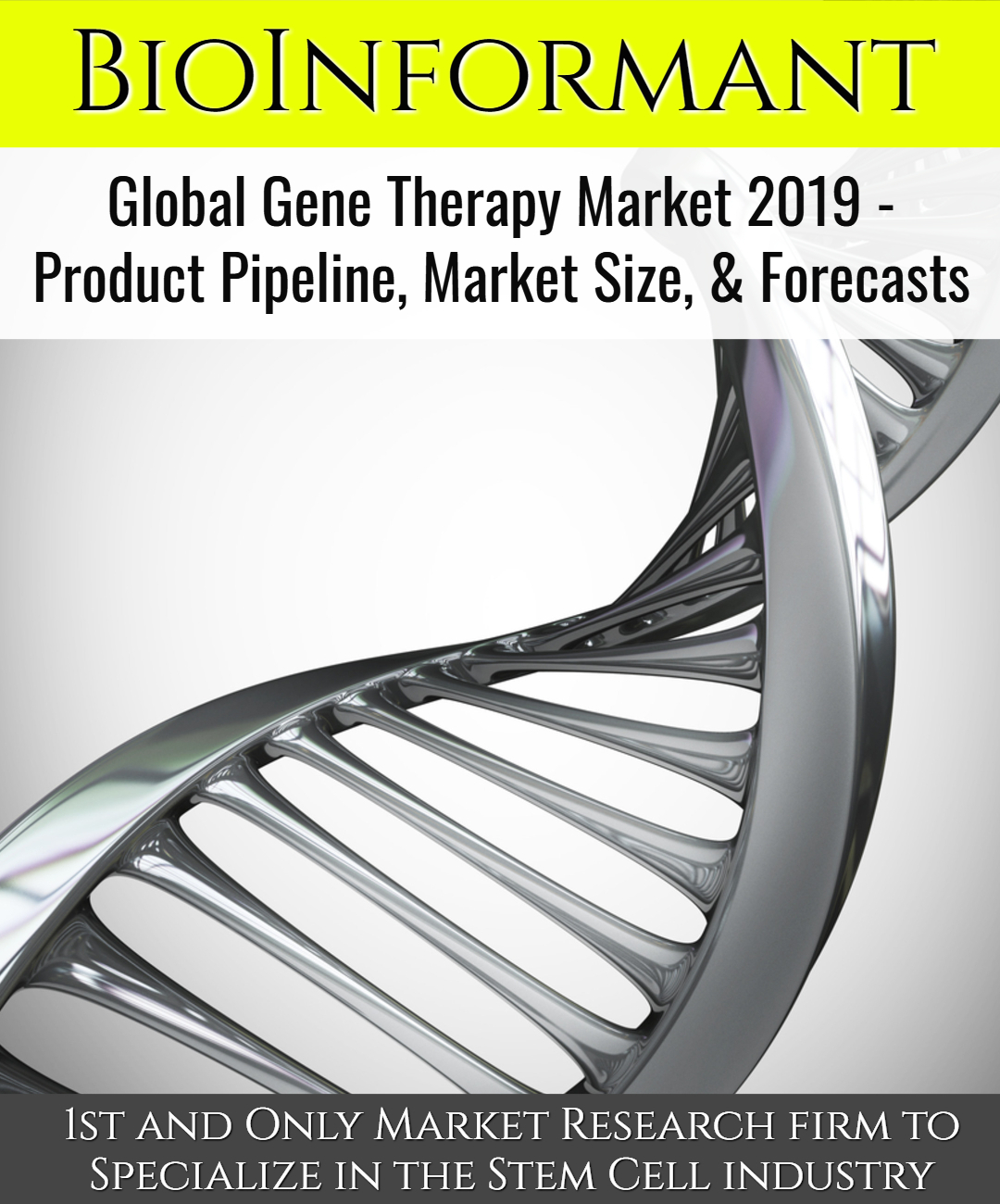 TABLE OF CONTENTS1.          REPORT OVERVIEW	141.1       Statement of the Report	141.2       Executive Summary	152.	GENE THERAPY: AN INTRODUCTION	172.1	Gene Augmentation Therapy	172.2	Gene Inhibition Therapy	182.3	Suicide Gene Therapy	182.4	The Process of Gene Transfer in Gene Therapy	192.5	Ex Vivo vs. In Vivo Gene Therapies	202.5.1	Ex Vivo Gene Therapy	202.5.2	 In Vivo Gene Therapy	202.6	Autologous vs. Allogeneic Gene Therapies	213.	STATUS OF GENE THERAPY INDUSTRY	223.1	Number of Gene Therapy Companies in the World	223.2	Gene Therapy Pipeline Volumes, 1995-2018	233.3	Big Pharma’s Involvement in Gene Therapy Development	243.4	Number of Gene Therapies Anticipated to be Approved in the Next Three Years	253.5	Gene Therapy Product Candidates Granted RMAT Designation	263.5.1	 EB-101	273.5.2	 ABO-102	273.5.3	 AT132	273.5.4	 LentiGlobin	273.5.5	 JCAR017	283.5.6	 NSR-RE P1	283.5.7	 P-BCMA-101	283.5.8	 VY-AADC	283.6	Gene Therapy Companies Active in Neurodegenerative Disorders	293.6.1	 Gene Therapy Developers for Neurodegenerative Disorders	303.6.2	 Neurodegenerative Diseases Addressed by Gene Therapy Studies	313.6.3	 Anticipated Events in Neurodegenerative Space of Gene Therapy	313.7	Important Events in Gene Therapy Space in 2018	333.8	Important Gene Therapy Startups	343.9	Gene Therapy Industry and Global Financings, 2018	353.10	Corporate Partnerships in 2018	363.11	Private Placements and Venture Financings in 2018	363.12	Public Offerings (IPOs & Follow-Ons) in 2018	374.	GENE DELIVERY VEHICLES	384.1	Viral Vectors	384.1.1	 Physical Properties of Commonly Used Viruses	384.2	Retrovirus Vectors	394.3	Adenovirus Vectors	394.4	Herpes Simplex Viral Vectors	404.5	Lentiviral Vectors	404.5.1	 Utilization of Lentivirus Vectors by Disease Type in Clinical Trials	414.5.2	 Companies Developing Lentivirus Vectors	414.6	Adeno-Associated Virus Vectors	424.6.1	 Types of Diseases in Clinical Trials using AAV	434.6.2	 Genes Transduced by AAV for Specific Diseases	444.6.3	 Companies Developing AAV Vectors	444.7	The Predominantly Used Viral Vectors	454.8	Non-Viral Vectors	464.8.1	 Microinjection	464.8.2	 Particle Bombardment	464.8.3	 Laser Irradiation	474.8.4	 Electroporation	474.8.5	 Magnetofection	484.8.6	 Sonoporation	485.	GENE THERAPY CLINICAL TRIALS	495.1	Gene Therapy Clinical Trials by Geography	505.2	Diseases Targeted by Gene Therapy Clinical Trials	515.3	Gene Types Transduced in Clinical Trials	525.4	Vectors used in Gene Therapy Clinical Trials	535.5	Gene Therapy Clinical Trials for Neurodegenerative Indications by Type	545.6	Domination of Oncology in Gene Therapy Development	555.8	Anticipated Clinical Events in Gene Therapy Space, 2019/2020	576.	CHIMERIC ANTIGEN RECEPTOR T CELL (CAR-T CELL) THERAPY	646.1	Geographical Distribution of CAR-T Cell Therapy Companies	646.2	Select Events in CAR-T Space in 2018	666.3       Timeline of CAR-T Therapy Development	666.4	CAR-T Manufacturing Processes	676.4.1	 Manufacturing of Autologous CAR-T Cells	676.4.1.1	 Source of T Cells	686.4.1.2	 T Cell Activation	686.4.1.3	 Genetic Modification of T Cells	706.4.1.4	 Expansion of CAR-T Cells	716.4.2	 Manufacturing of Allogeneic CAR-T Cells	716.5	Structure of a CAR-T Cell	726.5.1	 First Generation CAR-T Cells	736.5.2	 Second Generation CAR-T Cells	746.5.3	 Third Generation CAR-T Cells	756.5.4	 Fourth Generation CAR-T Cells	756.6	CAR-T Cells: Mechanism of Action	766.7	Common Designs of CAR-T Constructs	776.8	Transfection by Vectors	786.9	CAR-T Cell Targets in Solid Malignancies	786.10	Target Diseases for CAR-T Cell Therapy	797.	CAR-T PATENT LANDSCAPE	807.1	Number of CAR-T Patents, 2013-2018	807.2	CAR-T Patent Types	807.3	A Brief Snapshot of CAR-T Patent Landscape	827.3.1	 Patents for Anti-CD19 CAR-T	827.3.2	 Patents for Anti-BCMA CAR-T	827.3.3	 Patents for Regulatable CAR-T	837.4	CAR-T Patents for Solid Tumors	837.5	Major CAR-T Patent Applicants	848.	THE CAR-T CLINICAL TRIALS LANDSCAPE	858.1	The Surge in Number of CAR-T Clinical Trials	858.2	Percentage of CAR-T Clinical Trials by Target Antigen	868.3	Research Focus on CAR-T Trials by Indication	878.4	CAR-T Projects with Commercial Licensees	888.5	CAR-T Projects with Sole Involvement from Academia	898.6	Anti-CD19 Projects	908.7	CAR-T Studies in Multiple Myeloma (MM) and Acute Myeloid Leukemia (AML)	928.8	CAR-T Projects in Solid Tumors	938.9	CAR-T Projects using mRNA Electroporation for Gene Insertion	958.10	CAR-T Projects using Suicide Genes	958.11	Early-Stage CAR-T Assets	968.12	CAR-T Clinical Trials in China	978.12.1	 CD19-Directed CAR-T Projects in China	988.12.2	 Chinese CAR-T Projects Targeting Non-CD19 Antigens	1008.12.3	 Chinese CAR-T Projects in Solid Tumors	1008.12.4	Chinese Projects using Fourth Generation CAR-T Constructs	1028.12.5	 Clinical-Stage CAR-T Projects in China	1028.13	Anticipated Developments in CAR-T Space, 2019-2020	1049.     MEDICAL FACILITIES OFFERING CAR-T THERAPIES	1069.1	U.S. Hospitals Offering CAR-T Therapies	1069.2	Facilities Offering CAR-T Therapies in Germany	1089.3	Hospitals Offering CAR-T Therapies in the U.K.	10810.	GENE THERAPY PRODUCTS	110I0.1	Gendicine	11210.2	Oncorine	11310.3	Rexin-G	11310.4	Neovasculgen (vascular endothelial growth factor gene)	11410.5	Imlygic (talimogene laherparepvec)	11410.6	Strimvelis (autologous CD34+ enriched cells)	11510.7	Zalmoxis	11610.8	Invossa (tonogenchoncel-L)	11610.9	Kymriah (tisagenlecleucel-t)	11710.9.1	 Overall Remission Rates in Patients Treated with Kymriah	11810.9.2	 Overall Event-Free Survival Rate with Kymriah	11810.10	Yescarta (axicabtagene ciloleucel)	11910.10.1	 Effectiveness of Yescarta	12010.10.2	 Clinical Benefits of Yescarta	12010.10.3	 Objective Response Rates (ORR) Reported for Yescarta	12110.10.4	 Complete Remission Rate (CRR) for Yescarta	12110.11	Luxturna (voretigene neparvovec-rzyl)	12210.12	Patient Impact of the Three Products Approved in the U.S. in 2017	12310.13	Anticipated Number of Product Launches between 2018 and 2030	12410.14	Number of Gene Therapies Available in Eight Major Markets as of January 2019	12510.15	Five Forthcoming Gene Therapies	12611.	PRICING AND PAYMENT MODELS FOR GENE THERAPIES	12811.1	CMS and Payments for Kymriah and Yescarta	12911.2	Kymriah’s Outcome-Based Contracts (OBCs)	12911.3	Luxturna’s Installment Payment Plan	13011.4	Other Suggested Payment Options for Gene Therapies	13012.	MANUFACTURING OF CELLS AND VIRUS VECTORS	13112.1	Cost of Manufacture of Cells and Virus Vectors	13212.2	Cost of Manufacture in a Partially-Automated Facility	13312.3	Cost of Manufacture in a Fully-Automated Facility	13412.4	Net Present Cost (NPC) of the Three Methods	13512.5	In-House Gene Therapy Manufacturing Capabilities	13512.6	External Gene Therapy Manufacturing	13612.7	Manufacturing Capacity in North America	13712.8	Manufacturing Capacity in Europe	13913.	CMOs & CDMOs	14213.1	Appropriate Phase for Outsourcing	14313.2	Important Points Considered While Selecting a CDMO	14413.3	In-House vs. Outsourcing	14513.4	Number of CMPs and CDMOs in Europe	14613.5	Projected Growth of Outsourcing Market	14613.6	Projected Growth of Manufacturing Capacity	14714.	MARKET ANALYSIS	14814.1	Global Market for Gene Therapy by Product Category	14914.2	Competitive Landscape in Gene-Modified Cell Therapy Products	15114.3	Estimated Sales of Top Ten Clinical-Stage Gene Therapy Projects	15114.3.1	 LentiGlobin to be on Top among the Top Ten	15114.4	Global Market for Viral Vector and Plasmid DNA Manufacturing	15314.5	Top Nine Assets of Gene Therapy between 2018 and 2024	15514.5.1	 Zolgensma (AVXS-101)	15614.5.2	 JCAR017, bb2121	15614.5.3	 Lentiglobin (BB305)	15614.5.4	 Valoctocogene roxaparvovec	15614.5.5	 ABO-102	15714.5.6	 Tabelecleucel	15714.6	Net Present Value (NPV) of Select Gene Therapy Product Candidates	15715.	COMPANY PROFILES	15915.1	4D Molecular Therapeutics, LLC	15915.1.1	 Key Capabilities	15915.2	Abeona Therapeutics, Inc.	16115.3	Adaptimmune Therapeutics, plc	16215.4	Advanced Bioscience Laboratories, Inc.	16315.4.1	 Biomanufacturing Services	16315.4.2	 Manufacturing of Virus-Based Products	16315.4.3	 Manufacturing of Protein-Based Products	16315.4.4	 Asceptic Filling Services	16415.4.5	 Immunology and Biomarker Testing	16415.4.6	 Contract Research Assays	16415.4.7	 Clinical Immunology Solutions	16515.4.8	 Preclinical Solutions	16515.4.9	 In vivo and ex vivo Preclinical Studies	16515.4.10	 Product Development Solutions	16515.4.11	 Government Partnering	16515.4.12	 Translational Product Development	16615.5	Adverum Biotechnologies, Inc.	16715.6	Akouos, Inc.	16815.7	Aldevron, LLC	16915.7.1	 Services	16915.8	Allogene Therapeutics, Inc.	17015.9	Ambys Medicines, Inc.	17115.10	American Gene Technologies International, Inc.	17215.11	Amgen, Inc.	17315.11.1	 Imlygic (talimogene laherparepvec)	17315.12	Amicus Therapeutics, Inc.	17415.13	AskBio	17515.14	Audentes Therapeutics, Inc.	17615.14.1	 AT132	17615.14.2	 AT342	17615.14.3	 AT982	17715.14.4	 AT307	17715.15	AveXis, Inc.	17815.15.1	 AVXS-101	17815.16	AVROBIO, INC.	17915.16.1	 AVR-RD-01	17915.16.2	 AVR-RD-02	17915.16.3	 AVR-RD-03	18015.16.4	 AVR-RD-04	18015.17	Benitec Biopharma Ltd.	18115.18	Bioverativ, Inc.	18215.19	bluebird bio, Inc.	18315.19.1	 Partnering	18315.19.2	 Current Partners	18415.20	BlueRock Therapeutics	18515.20.1	 BlueRock’s Pipeline	18515.21	Brammer Bio, LLC	18615.21.1	 Services	18615.21.2	 Product Development	18615.21.3	 Gene Therapy Manufacturing	18615.21.4	 Viral Vectors	18715.22	Carina Biotech	18815.22.1	 CNA1003	18815.23	CARsgen Therapeutics, Ltd.	18915.24	Casebia Therapeutics	19015.25	Celyad SA	19115.26	Cevec Pharmaceuticals GmbH	19215.26.1	 Services	19215.27	CombiGene AB	19315.27.1	 Epilepsy Project	19315.28	CRISPR Therapeutics AG	19415.29	Delphi Genetics S.A.	19515.29.1	 Services	19515.30	DNAlite Therapeutics, Inc.	19615.31	Editas Medicine, Inc.	19715.32	Elixirgen Therapeutics, LLC	19815.33	Fibrocell Technologies, Inc.	19915.33.1	 Fibrocell’s Pipeline	19915.34	FinVector Vision Therapies Oy	20015.34.1	 Services	20015.35	Freeline Therapeutics, Ltd.	20115.36	Gemini Therapeutics, Inc.	20215.37	GEG Tech	20315.37.1	 Lenti-ONE Vectors	20315.38	Genethon	20415.39	Generation Bio Co.	20515.40	Homology Medicines, Inc.	20615.40.1	 Gene Editing Platform	20615.41	Horama SAS	20715.42	Intellia Therapeutics Inc.	20815.43	Kite Pharma, Inc.	20915.43.1	 Yescarta	20915.44	Kolon Lifesciences, Inc.	21015.44.1	 Invossa-K inj.	21015.45	Krystal Biotech, Inc.	21115.46	LakePharma	21215.46.1	 Viral Vector Services	21215.47	Lonza Group, Ltd.	21315.47.1	 Custom Development and Manufacturing	21315.48	Lysogene S.A.	21515.48.1	 MPS IIIA	21515.48.2	 GM1 Gangliosidosis	21515.49	MeiraGTx Holdings plc	21615.49.1	 Meira’s Pipeline	21615.49.1.1	 AAV-CNGB3	21715.49.1.2	 AAV-RPE65	21715.49.1.3	 AAV-RPGR	21715.49.1.4	 AAV-AQP1	21715.49.1.5	 AAV-GAD	21815.49.1.6	 AAV-UPF1	21815.50	MolMed S.p.A	21915.50.1	 MolMed’s Clinical Trial Programs	21915.50.2	 MolMed’s GMP Solutions	21915.51	Mustang Bio, Inc.	22115.51.1	 MB-101	22115.51.2	 MB-102	22215.51.3	 MB-103	22215.51.4	 MB-104	22215.51.5	 MB-105	22315.51.6	 MB-106	22315.51.7	 MB-107	22315.52	Myonexus Therapeutics, Inc.	22415.53      Nightstar Therapeutics plc	22515.54	Novartis AG	22615.54.1	 Kymriah	22615.55	Orchard Therapeutics plc	22715.55.1	 Strimvelis	22715.55.2	 OTL-101	22715.55.3	 OTL-102	22815.55.4	 OTL-103	22815.55.5	 OTL-200	22815.55.6	 OTL-201	22815.55.7	 OTL-202	22915.55.8	 OTL-300	22915.56	OxfordBioMedica plc	23015.56.1	 Oxford BioMedica’s Partnering Activities	23015.57	Oxford Genetics, Ltd.	23215.57.1	 Scalable AAV Custom Solutions	23215.58	Paragon Bioservices, Inc.	23315.58.1	 Services	23315.59	Posedia Therapeutics, Inc.	23415.60	Precision BioSciences, Inc.	23515.60.1	 ARCUS Genome Editing Platform	23515.61	Prevail Therapeutics, Inc.	23615.61.1	 Prevail’s Focus	23615.62	PTC Therapeutics, Inc.	23715.63	Quethera, Ltd.	23815.63.1	 Technology	23815.64	REGENXBIO, INC.	23915.64.1	 NAV Technology	23915.64.2	 Therapeutic Programs	23915.64.3	 Product Candidates	24015.64.3.1	 RGX-314	24015.64.3.2	 RGX-501	24015.64.3.3	 RGX-111	24015.64.3.4	 RGX-121	24015.64.3.5	 RGX-181	24115.64.4	 Partnerships and Licensing	24115.65	Rocket Pharmaceuticals, Inc.	24315.66	Sangamo Therapeutics, Inc.	24415.67	Sarepta Therapeutics, Inc.	24515.68	Sibiono GeneTech Co. Ltd.	24715.68.1	 Gendicine	24715.69	Sirion Biotech, GmbH	24815.69.1	 Viral Vectors	24815.69.2	 Technologies	24815.70	Solid Biosciences, Inc.	24915.70.1	 SGT-001	24915.71	Spark Therapeutics, Inc.	25015.71.1	 Luxturna	25015.71.2	 Spark Therapeutics’ Pipeline	25115.72	Synpromics, Ltd.	25215.72.1	 Technology	25215.72.2	 PromPT	25215.73	Takara Bio, Inc.	25315.73.1	 Services & Support	25315.74	The Cell and Gene Therapy Catapult	25415.74.1	 Catapult’s Industrialization Team	25415.74.2	 Catapult’s Manufacturing Center at Stevenage	25415.74.3	 Catapult’s Regulatory Team	25415.75	Translate Bio, Inc.	25515.76	Ultragenyx Pharmaceutical, Inc.	25615.76.1	 DTX301	25615.76.2	 DTX401	25615.77	uniQure N.V.	25715.78	Vybion, Inc.	25815.78.1	 INT41	25815.79	Vigene Biosciences	25915.80	Virovek, Inc.	26015.80.1	 Custom-Made AAVs	26015.81	Vivebiotech SL	26115.81.1	 Lentisoma Technology	26115.81.2	 Services	26115.82	Vivet Therapeutics	26215.82.1	 Vivet’s Approach	26215.83	Voyager Therapeutics, Inc.	263INDEX OF FIGURESFIGURE 2.1: Diagrammatic Representation of Gene Augmentation Therapy	17FIGURE 2.2: Schematic Representation of Gene Inhibition Therapy	18FIGURE 2.3: Diagrammatic Representation of Suicide Gene Therapy	19FIGURE 2.4: Illustration Showing the Viral Vector Transferring Gene into the Patient’s Cell	19FIGURE 2.5: Autologous and Allogeneic Gene Therapies	21FIGURE 3.1: Number of Gene and Gene-Based Medicine Companies by Geography	23FIGURE 3.2: Gene Therapy Pipeline Volumes, 1995 to Present	24FIGURE 3.3: Minor Role Played by Big Pharma in Gene Therapy	25FIGURE 3.4: Number of Gene Therapies to Gain FDA Approval by 2022	26FIGURE 3.5: Gene Therapy Companies in Neurodegenerative Disorders by Geography	29FIGURE 3.6: Gene Therapy Industry and Global Financings	35FIGURE 4.1: Utilization of Lentivirus Vectors by Disease Type in Clinical Trials	41FIGURE 4.2: Companies Developing Lentivirus Vectors	42FIGURE 4.3: Types of Diseases in Clinical Trials using AAV	43FIGURE 4.4: Companies Developing AAV Vectors	45FIGURE 5.1: Number of Gene Therapy Clinical Trials by Year	49FIGURE 5.2: Gene Therapy Clinical Trials by Geography, 2018	50FIGURE 5.3: Diseases Targeted by Gene Therapy	51FIGURE 5.4: Gene Types Transduced in Clinical Trials	52FIGURE 5.6: Vectors used in Gene Therapy Clinical Trials	53FIGURE 5.7: Gene Therapy Clinical Trials for Neurodegenerative Indications by Type, 2018	54FIGURE 5.8: Domination of Oncology in Gene Therapy Development	55FIGURE 5.9: Dominance of Viral Vectors in Gene Therapy Drug Development	56FIGURE 6.1: Geographical Distribution of CAR-T Cell Therapy Companies	65FIGURE 6.3: The Process of CAR-T Cell Manufacturing	68FIGURE 6.4: Building a CAR-T Cell and its Binding to Tumor Antigen	73FIGURE 6.5: First Generation CAR-T Cells	73FIGURE 6.6: Second Generation CAR-T Cells	74FIGURE 6.7: Third Generation CAR-T Cells	75FIGURE 6.8: Fourth Generation CAR-T Cells	76FIGURE 6.9: Recognition and Killing of Cancer Cells by CAR-T Cells	77FIGURE 6.10: Most Frequent CAR-T Targets in Solid Malignancies	79FIGURE 7.1: Number of CAR-T Patents by Year	80FIGURE 7.1: Major CAR-T Patent Applicants	84FIGURE 8.1: The Surge in Number of CAR-T Clinical Trials, 2007-2018	85FIGURE 8.2: Percentage of CAR-T Clinical Trials by Target Antigen	86FIGURE 8.3: Research Focus on CAR-T Trials by Indication	87FIGURE 8.4: CAR-T Cells Targeting Antigens on Solid Tumors	93FIGURE 10.1: Anticipated Number of Product Launches between 2018 and 2030	125FIGURE 12.1: Expenditure Categories in Cell Manufacturing	131FIGURE 12.2: The Impact of Head Count on Labor Cost	132FIGURE 12.3: Cost of Manufacture in a Partially-Automated Facility	133FIGURE 12.4: Cost of Manufacture in a Fully-Automated Facility	134FIGURE 12.5: Net Present Cost (NPC) of the Three Methods	135FIGURE 13.1: Appropriate Phase for Outsourcing	143FIGURE 13.2: Important Points Considered While Fixing a CDMO	144FIGURE 13.3: Share of In-House and Outsourcing	145FIGURE 13.4: Number of CMPs and CDMOs in Europe	146FIGURE 13.5: Projected Growth of Outsourcing Market, 2018-2025	147FIGURE 14.1: Global Market for Gene Therapy Products, 2018-2025	149FIGURE 14.2: Global Market for Gene Therapy by Product Category through 2025	150FIGURE 14.3: Vector and Plasmid DNA Manufacturing Market by Geography through 2025	154INDEX OF TABLESTABLE 3.1: Number of Gene Therapy Companies by Geography	    22TABLE 3.2: Gene Therapy Product Candidates Granted RMAT Designation	26TABLE 3.3: Gene Therapy Companies in Neurodegenerative Disorders by Geography	29TABLE 3.4: Gene Therapy Developers for Neurodegenerative Disorders	30TABLE 3.5: Neurodegenerative Diseases Addressed by Gene Therapy Studies	31TABLE 3.6: Select Anticipated Events in Neurodegenerative Space of Gene Therapy	32TABLE 3.7: Select Events in Gene Therapy Space	33TABLE 3.8: Important Gene Therapy Startups	34TABLE 3.9: Gene Therapy Industry and Global Financings	35TABLE 3.10: Corporate Partnerships in 2018	36TABLE 3.11: Private Placements and Venture Financings	37TABLE 3.12: Public Offerings (IPOs & Follow-Ons)	37TABLE 4.2: Retroviral Vectors: A Snapshot	39TABLE 4.3: Adenovirus Vectors: A Snapshot	39TABLE 4.4: Herpes Simplex Viral Vectors: A Snapshot	40TABLE 4.5: Lentivirus Vectors: A Snapshot	40TABLE 4.6: Adeno-Associated Virus Vectors: A Snapshot	42TABLE 4.7: Genes Transduced by AAV for Specific Diseases	44TABLE 4.8: The Predominantly Used Viral Vectors	45TABLE 4.9: Microinjection Method of Gene Delivery	46TABLE 4.10: Particle Bombardment Method of Gene Delivery	46TABLE 4.11: Laser Irradiation Method of Gene Delivery	47TABLE 4.12: Electroporation Method of Gene Delivery	47TABLE 4.13: Magnetofection Method of Gene Delivery	48TABLE 4.14: Sonoporation Method of Gene Delivery	48TABLE 5.1: Number of Gene Therapy Clinical Trials	49TABLE 5.2: Gene Therapy Clinical Trials by Geography	50TABLE 5.3: Diseases Targeted by Gene Therapy	51TABLE 5.4: Gene Types Transduced in Clinical Trials	52TABLE 5.6: Vectors used in Gene Therapy Clinical Trials	53TABLE 5.7: Gene Therapy Clinical Trials for Neurodegenerative Indications by Type	54TABLE 5.8: Domination of Oncology in Gene Therapy Development	55TABLE 5.9: Select Anticipated Clinical Data and Events in 2019/2020	57TABLE 6.1: Geographical Distribution of CAR-T Cell Therapy Companies	65TABLE 6.2: Select Events in CAR-T Space	66TABLE 6.3: Timeline of CAR-T Cell Therapy Development	67TABLE 6.4: Different Types of CAR-T Constructs, Corresponding Antigens and Indications	77TABLE 6.5: Most Frequent CAR-T Targets in Solid Malignancies	78TABLE 6.6: Target Diseases and Target Antigens for CAR-T Cell Therapy	79TABLE 7.1: Major CAR-T Patent Holders	81TABLE 7.2: Select List of CAR-T Patents	83TABLE 7.3: Major CAR-T Patent Applicants	84TABLE 8.1: The Surge in Number of CAR-T Clinical Trials	85TABLE 8.2: Percentage of CAR-T Clinical Trials by Target Antigen	86TABLE 8.3: Research Focus on CAR-T Trials by Indication	87TABLE 8.4: CAR-T Projects with Commercial Licensees	88TABLE 8.4: (CONTINUED)	89TABLE 8.5: CAR-T Projects with Sole Involvement from Academia	90TABLE 8.6: Anti-CD19 Projects	91TABLE 8.7: CAR-T Studies in Multiple Myeloma (MM) and Acute Myeloid Leukemia (AML)	92TABLE 8.8: CAR-T Projects in Solid Tumors	94TABLE 8.9: CAR-T Projects using mRNA Electroporation for Gene Insertion	95TABLE 8.10: CAR-T Projects using Suicide Genes	96TABLE 8.11: Early-Stage CAR-T Assets	97TABLE 8.12: Distribution of CAR-T Clinical Trials in China	97TABLE 8.13: CD19-Directed CAR-T Projects in China	99TABLE 8.14: Chinese CAR-T Projects Targeting Non-CD19 Antigens	100TABLE 8.15: Select Chinese CAR-T Projects in Solid Tumors	101TABLE 8.16: Chinese Projects using Fourth Generation CAR-T Constructs	102TABLE 8.17: Clinical-Stage CAR-T Projects in China	103TABLE 8.18: Anticipated Developments in CAR-T Space	104TABLE 8.18: (CONTINUED)	105TABLE 9.1: U.S. Medical Facilities Offering CAR-T Therapy	106TABLE 9.1: (CONTINUED)	107TABLE 9.1: (CONTINUED)	108TABLE 9.2: Facilities Offering CAR-T Therapies in the U.K.	109TABLE 10.1: Approved Gene Therapy Products	110TABLE 10.1: (CONTINUED)	111TABLE 10.1: (CONTINUED)	112TABLE 10.2: Overall Remission Rates in Patients Treated with Kymriah	118TABLE 10.3: Event-Free Survival at Six and 12 Months in ALL Patients	119TABLE 10.4: Yescarta’s Timeline of Development	120TABLE 10.5: Objective Response Rates (ORR) Reported for Yescarta	121TABLE 10.6: CRR for Yescarta Compared with CRR of SCHOLAR-1 Trial	121TABLE 10.7: The Development Timeline of Luxturna	123TABLE 10.8: Patient Impact of the Three Products Approved in the U.S. in 2017	124TABLE 10.9: Number of Gene Therapies in Eight Major Markets a	126TABLE 10.10: Details of the Five Forthcoming Gene Therapies	127TABLE 11.1: Cost and Market Size for Organ Transplants in the U.S.	128TABLE 11.2: Cost and Market Size for Three Gene Therapies in the U.S.	129TABLE 11.3: Suggested Financing and Payment Options for Gene Therapies	130TABLE 12.1: Expenditure Categories in Cell Manufacturing	131TABLE 12.2: The Impact of Head Count on Labor Cost	132TABLE 12.3: Cost of Manufacture in a Partially-Automated Facility	133TABLE 12.4: Cost of Manufacture in a Fully-Automated Facility	134TABLE 12.5: Companies with In-House Gene Therapy Manufacturing Capability	136TABLE 12.6: External Gene Therapy Manufacturing	137TABLE 12.7: Manufacturing Capacity in North America	138TABLE 12.8: Manufacturing Capacity in Europe	139TABLE 13.1: Select CDMOs	142TABLE 13.2: Appropriate Phase for Outsourcing	143TABLE 13.3: Important Points Considered While Fixing a CDMO	144TABLE 13.4: Share of In-House and Outsourcing	145TABLE 14.1: Global Market for Gene Therapy Products, 2018-2025	148TABLE 14.2: Global Market for Gene Therapy by Product Category, 2018-2025	150TABLE 14.3: Competitive Landscape in Gene-Modified Cell Therapy Products	151TABLE 14.4: Estimated Sales of Top Ten Clinical-Stage Gene Therapy Projects	152TABLE 14.4: (CONTINUED)	153TABLE 14.5: Vector and Plasmid DNA Manufacturing Market by Geography, 2018-2025	154TABLE 14.6: Top Nine Assets of Gene Therapies between 2018 and 2024	155TABLE 14.7: Net Present Value (NPV) of Select Gene Therapy Product Candidates	157TABLE 14.8: Net Present Value (NPV) of Yescarta and Kymriah	158TABLE 15.1: 4D Molecular Therapeutics’ Product Pipeline	160TABLE 15.2: Abeona’s Product Pipeline	161TABLE 15.3: Adaptimmune’s Pipeline Programs	162TABLE 15.4: Allogene Therapeutics’ Pipeline of Product Candidates	170TABLE 15.5: Amicus’ Gene Therapy Pipeline	174TABLE 15.6: AskBio’s Therapeutic Pipeline	175TABLE 15.7: Audentes’ Product Candidates	177TABLE 15.8: AVROBIO’s Gene Therapy Programs	180TABLE 15.9: Benitec’s Product Pipeline using Gene Silencing Technologies	181TABLE 15.10: Bioverativ’s Product Pipeline	182TABLE 15.11: bluebird bio’s Product Pipeline	184TABLE 15.12: CARsgen Therapeutics’ Product Candidates	189TABLE 15.13: Casebia’s Pipeline at a Glance	190TABLE 15.14: Celyad’s Program Status at a Glance	191TABLE 15.15: CRISPR Therapeutics’ Clinical Programs	194TABLE 15.16: Editas’ Diverse Product Pipeline	197TABLE 15.17: Elixirgen’s Pipeline for Genetic and Age-Related Diseases	198TABLE 15.18: Fibrocell’s Personalized Biologics Pipeline	199TABLE 15.19: Freeline’s Pipeline of Gene Therapy Treatments in Development	201TABLE 15.20: Gemini’s Pipeline	202TABLE 15.21: Genethon’s Products in Development	204TABLE 15.22: Horama’s Product Pipeline	207TABLE 15.23: Intellia’s in vivo and ex vivo RD Pipeline	208TABLE 15.24: Kite’s CAR-T Pipeline	209TABLE 15.25: Kolon’s Gene Therapeutics in Development	210TABLE 15.26: Krystal Biotech’s P[peline Programs for Orphan Skin Diseases	211TABLE 15.27: Meira’s Pipeline	216TABLE 15.28: MolMed’s Product Candidates	220TABLE 15.29: Mustang Bio’s Product Pipeline	221TABLE 15.30: Myonexus’ Clinical Stage LGMD Gene Therapy Pipeline	224TABLE 15.31: Nightstar Therapeutics’ Pipeline Programs	225TABLE 15.32: Orchard Therapeutics’ Pipeline	229TABLE 15.33: Oxford BioMedica’s Proprietary Product Pipeline	230TABLE 15.34: Oxford BioMedica’s Partnered Products	231TABLE 15.35: Oxford BioMedica’s IP-Enabled Royalty-Bearing Products	231TABLE 15.36: Posedia’s Product Pipeline	234TABLE 15.37: PTC’s Gene Therapy Programs for CNS Disorders	237TABLE 15.38: REGENXBIO’S Product Pipeline	241TABLE 15.39: REGENXBIO’S & Licensees’ Pipeline	242TABLE 15.40: Sangamo’s Proprietary Programs	244TABLE 15.41: Sangamo’s Programs for Partners	244TABLE 15.42: Sarepta’s Huge Product Pipeline	246TABLE 15.43: Spark Therapeutics’ Pipeline	251TABLE 15.44: Translate Bio’s Lead Product Candidates	255TABLE 15.45: uniQure’s Product Pipeline	257TABLE 15.46: Vybion’s Drug Pipeline	258